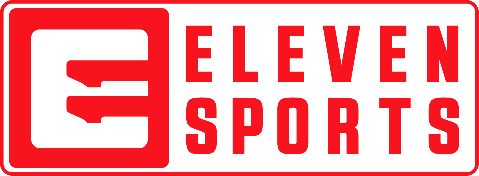 PARA DIVULGAÇÃO IMEDIATADia-a-dia do clube alemão documentado em vários episódiosEleven Sports estreia série documental sobre o FC Köln Lisboa, 24 de março de 2020 – A Eleven Sports estreou uma série documental que leva os fãs aos bastidores do clube alemão Fußball-Club Köln. O documentário ‘24/7 FC’ conta com vários episódios para visualização no canal 2 da Eleven Sports ou no OTT até ao dia 28 de março. No domingo, dia 29 de março, haverá maratona no canal 1 com todos os episódios.O Koln é assim o primeiro clube da Bundesliga a produzir um documentário durante uma temporada em curso, permitindo que os fãs da liga alemã e do desporto, em geral, acompanhem, ao longo de vários episódios, os jogadores e a equipa técnica durante os principais momentos do clube. Fundado em 1948 por fusão dos dois clubes de futebol Köln BC 01 e SpVgg Sülz 07, este clube histórico já foi campeão alemão três vezes e é um dos membros fundadores da Bundesliga. À data, apenas dois portugueses fizeram parte da história deste clube: Petit (2008/2012) e Maniche (época 2009/ 2010).“Jogar na Alemanha é um sonho. Sempre tive curiosidade em experimentar jogar no campeonato alemão e consegui. Joguei no Koln durante quatro anos e tive a oportunidade de conhecer grandes jogadores e de jogar sempre em estádios completamente cheios, tanto em casa como fora. Foi uma das experiências mais marcantes que vivi ao longo da minha carreira como jogador”, refere Petit, antigo internacional português e ex-jogador do FC Köln.Os episódios de 24/7 FC vão para o ar, diariamente até Sábado, às 21h30, na Eleven Sports 2. No domingo, dia 29 de março, haverá maratona na Eleven Sports 1, às 16h00, com todos os episódios exibidos ao longo da semana.Veja o teaser aquiFace ao contexto atual e pela suspensão das competições desportivas nacionais e internacionais, a Eleven Sports está a oferecer a mensalidade até ao dia 14 de abril, pelo que será assim possível assistir ao documentário gratuitamente e sem restrições. FIM24 de março de 2020